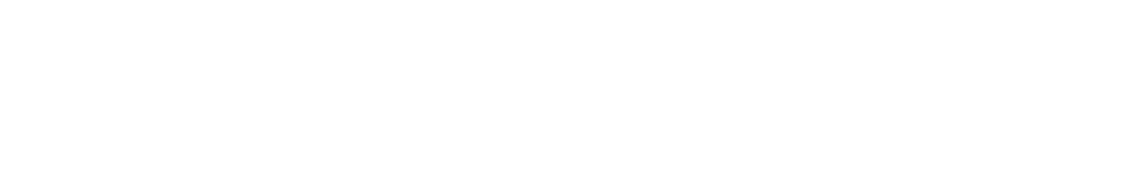 Comunidades capacitando a las familias para alcanzar el éxito